N.Datenschutzinformationfür das ProjektDiese Information betrifft die Verarbeitung personenbezogener Daten bei der Abwicklung des vertragsgegenständlichen Pro- jektes (fortan: Bauvorhaben) durch den Bauherrn (fortan: Auftraggeber)Verantwortliche und DatenschutzbeauftragteVerantwortlich für die Verarbeitung personenbezogener Daten ist:Auftraggeber/auftraggebende GesellschaftDer Datenschutzbeauftragte hat folgende Kontaktdaten:Datenerhebung und VerarbeitungszweckeIm Rahmen der Abwicklung des Bauvorhabens werden in unterschiedlicher Form personenbezogene Daten verarbeitet, insbe- sondere im Rahmen der Abwicklung von Dienst- und Werkverträgen. Davon erfasst sind die:Verarbeitung personenbezogener Daten für Ausweis- und BaustellenkontrollenAuswertung personenbezogener Daten für den Arbeitsschutz und die Vermeidung von SchwarzarbeitVerarbeitung personenbezogener Daten im Rahmen der Sicherheits- und Gesundheitskoordination sowie der Baustel- lenüberwachungFühren von Projektbeteiligtenlisten, Bautagesbüchern und der allgemeinen Projektkorrespondenz Datenverarbeitung bei der Durchführung von Wettbewerben und Beschaffungen, einschließlich Bonitätsprüfungen Datenverarbeitung im Rahmen des Einsatzes der ProjektkommunikationsplattformDatenverarbeitung zur Sicherheits- und Baufortschrittsüberwachung auch durch VideoaufnahmenVerarbeitung personenbezogener Daten im Rahmen des allgemeinen Vertragsmanagements/der Vertragsabwicklung Datenverarbeitung bei der Erstellung und Unterhaltung einer AuftragnehmerdateiEmpfänger/SpeicherungInnerhalb des Unternehmens des Auftraggebers erhalten die Stellen Zugriff auf personenbezogene Daten, die sie zur Vertrags- abwicklung oder aus berechtigtem Interesse verarbeiten. Das gilt auch für eingesetzte Dienstleister und Erfüllungsgehilfen, da nicht alle Projektaktivitäten im eigenen Unternehmen erbracht werden.N. Datenschutzinformation – DVP-Vertragsmuster	1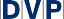 Personenbezogene Daten werden ab dem Zeitpunkt der Erhebung gespeichert. Wir löschen personenbezogene Daten, wenn das Vertragsverhältnis beendet ist, sämtliche gegenseitigen Ansprüche erfüllt sind und keine anderweitigen gesetzlichen Auf- bewahrungspflichten oder gesetzlichen Rechtfertigungsgründe für die Speicherung bestehen. Dabei handelt es sich vor allem um die Aufbewahrungspflichten aus dem Handelsgesetzbuch (HGB) und der Abgabenordnung (AO). Das bedeutet, dass wir spätestens nach Ablauf der gesetzlichen Aufbewahrungspflichten, in der Regel sind das 10 Jahre nach Vertragsende, personen- bezogene Daten löschen.Ihre RechteNach Maßgabe der gesetzlichen Bestimmungen können Sie jederzeit folgende Rechte uns gegenüber geltend machen:Gemäß Art. 7 Abs. 3 DS-GVO können Sie eine erteilte Einwilligung jederzeit mit Wirkung für die Zeit nach Zugang der Erklärung widerrufen.Gemäß Art. 15 DS-GVO haben Sie das Recht, von uns Auskunft über die Verarbeitung Ihrer personenbezogenen Daten zu erhalten.Gemäß Art. 16 DS-GVO haben Sie das Recht, von uns die Berichtigung Sie betreffender unrichtiger bzw. unvollständi- ger personenbezogener Daten zu verlangen.Gemäß Art. 17 DS-GVO haben Sie das Recht, bei Vorliegen der in Art. 17 DS-GVO genannten Voraussetzungen, die Löschung Ihrer Daten zu verlangen. Danach können Sie beispielsweise die Löschung Ihrer Daten verlangen, soweit diese für die Zwecke, für die sie erhoben wurden, nicht mehr notwendig sind. Außerdem können Sie Löschung ver- langen, wenn wir Ihre Daten auf der Grundlage Ihrer Einwilligung verarbeiten und Sie diese Einwilligung widerrufen.Gemäß Art. 18 DS-GVO haben Sie das Recht, die Einschränkung der Verarbeitung Ihrer Daten zu verlangen, wenn die Voraussetzungen des Art. 18 DS-GVO vorliegen. Dies ist beispielsweise der Fall, wenn Sie die Richtigkeit Ihrer Daten bestreiten. Für die Dauer der Überprüfung der Richtigkeit der Daten können Sie dann die Einschränkung der Verarbei- tung verlangen.Gemäß Art. 20 DS-GVO haben Sie das Recht auf Datenübertragbarkeit, d. h. sofern die Datenverarbeitung auf der Grundlage einer Einwilligung oder Vertragserfüllung beruht und diese zudem unter Einsatz einer automatisierten Ver- arbeitung erfolgt, haben Sie das Recht, Ihre Daten in einem strukturierten, gängigem und maschinenlesbaren Format zu erhalten und diese an einen anderen Datenverarbeiter zu übermitteln.Gemäß Art. 21 DSG-VO haben Sie ein Widerspruchsrecht, wenn eine Datenverarbeitung auf Grundlage einer Interessenabwägung (Art. 6 Abs. 1 DS-GVO) oder im öffentlichen Interesse (Art. 6 Abs. 1e DS-GVO) erfolgt und Gründe vorliegen, die sich aus Ihrer besonderen Situation ergeben. Dies gilt auch für ein auf diese Be- stimmung gestütztes Profiling i. S. v. Art. 4 Nr. 4 DS-GVO.Gemäß Art. 77 DS-GVO haben Sie das Recht auf Beschwerde über unsere Verarbeitung Ihrer Daten bei einer Aufsichts- behörde insbesondere in dem Mitgliedstaat Ihres gewöhnlichen Aufenthaltsorts, Ihres Arbeitsplatzes oder des Orts des mutmaßlichen Verstoßes. Eine für Ihren gewöhnlichen Aufenthaltsort, Ihren Ort des Arbeitsplatzes oder des Orts eines mutmaßlichen Verstoßes zuständige Aufsichtsbehörde können Sie unter folgendem Link ausfindig machen:https://www.bfdi.bund.de/DE/Infothek/Anschriften_Links/anschriften_links-node.html.Sofern Sie Widerspruch gegen die Verarbeitung Ihrer personenbezogenen Daten einlegen, werden wir Ihre personenbezoge- nen Daten nicht mehr verarbeiten, es sei denn, wir können zwingende schutzwürdige Gründe für die Verarbeitung nachweisen, die Ihre Interessen, Rechte und Freiheiten überwiegen oder die Verarbeitung dient der Geltendmachung, Ausübung und Ver- teidigung von Rechtsansprüchen. Ein Widerspruch kann formfrei an die unter Ziff. 1 angegebene Kontaktmöglichkeit erfolgen.2	DVP-Vertragsmuster – N. Datenschutzinformation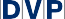 